Comment utiliser le DVD“En Transition.2 ” est le deuxième  film sur le mouvement de Transition.  Il est fait par ceux qui connaissent le mieux ce mouvement, c’est-à-dire ceux qui le mettent en pratique depuis quelques années. La transition s’efforce de donner des réponses locales au deux défis mondiaux, étroitement liés, du pic-pétrolier et du changement climatique. Elle propose de renforcer la résilience (résistance aux chocs) des collectivités, en améliorant la souveraineté alimentaire locale, en ré-localisant l’économie, en renforçant les liens de solidarité, en se réappropriant les savoirs-faire indispensables, … d’une manière positive, créative, pragmatique, et dans la bonne humeur.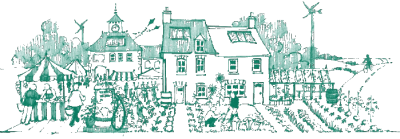 Le film, en anglais sous-titré en français, explique la notion de pic pétrolier et détaille quelques exemples d’initiatives : jardins familiaux, ré-plantation de vergers, énergie renouvelable, monnaie locale, voitures électriques de location, ateliers de recyclage inter-générations, concours de repas élaborés avec des produits locaux, etc.Pour animer la projection du film, vous pouvez :
Donner 4 post-it de couleurs différentes par personne avant la projection - expliquer pourquoi vous montrez ce film - laisser les spectateurs faire la connaissance de leur voisin(e): pourquoi je viens voir ce film ?- après le film laisser un peu de temps pour échanger ses impressions deux par deux
- annoncer le temps du débat en groupe : échange de questions-réponsesA l’issue des débats, les spectateurs sont invités à indiquer brièvement sur les post-it en couleurs par question comme vert, orange, bleu, rose
Question 1: qu’est ce que je peux faire pour concrétiser la transition ?
Question 2: qu’est ce que la municipalité/communauté de communes peut faire ?? 
Question 3 : qu’est ce que le gouvernement peut faire ?  
Question 4: vous aves des  autres idées ? Tous les réponses sont ensuite collectées sur une ou plusieurs grandes feuilles de papier, afin d’établir un compte-rendu qui les regroupera par thèmes et s’efforcera de les hiérarchiser.Les adresses électroniques (@) sont également recueillies afin d’envoyer rapidement le compte rendu, accompagné de la question essentielle : qui serait volontaire pour s’engager dans le mouvement de transition ? Comme membre du comité de pilotage ? Comme participants à tel groupe de travail ?Le compte rendu ainsi établi donne une bonne vision d’ensemble des souhaits des personnes, et représente un document de valeur pour discuter ensuite avec les autorités.Pour plus d’info www.transitionfrance.frEmail transitionfrance@gmail.com